改进型G80级自锁安全钩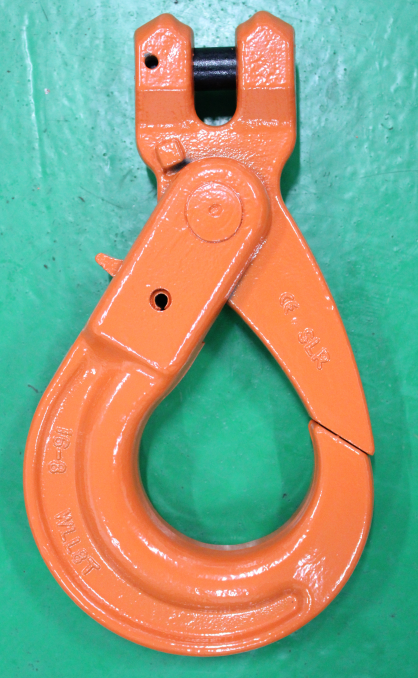 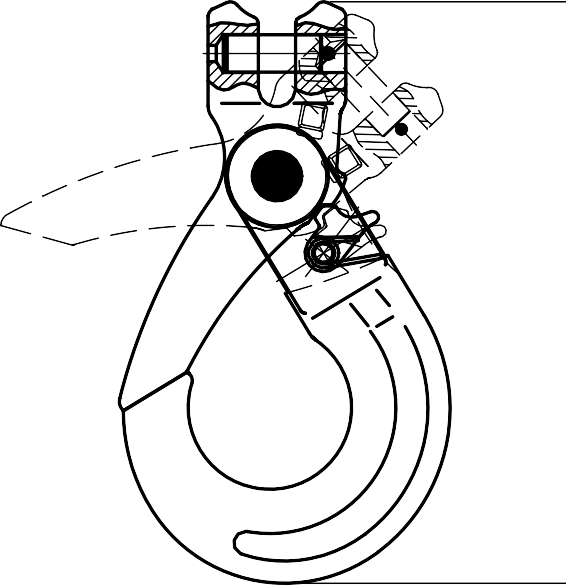 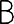 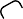 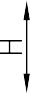 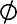 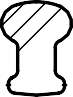 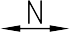 改进型G80级自锁钩（G80 SELFOCK HOOK IMPROVED)改进型G80级自锁钩（G80 SELFOCK HOOK IMPROVED)改进型G80级自锁钩（G80 SELFOCK HOOK IMPROVED)改进型G80级自锁钩（G80 SELFOCK HOOK IMPROVED)改进型G80级自锁钩（G80 SELFOCK HOOK IMPROVED)改进型G80级自锁钩（G80 SELFOCK HOOK IMPROVED)改进型G80级自锁钩（G80 SELFOCK HOOK IMPROVED)改进型G80级自锁钩（G80 SELFOCK HOOK IMPROVED)改进型G80级自锁钩（G80 SELFOCK HOOK IMPROVED)改进型G80级自锁钩（G80 SELFOCK HOOK IMPROVED)改进型G80级自锁钩（G80 SELFOCK HOOK IMPROVED)改进型G80级自锁钩（G80 SELFOCK HOOK IMPROVED)改进型G80级自锁钩（G80 SELFOCK HOOK IMPROVED)改进型G80级自锁钩（G80 SELFOCK HOOK IMPROVED)改进型G80级自锁钩（G80 SELFOCK HOOK IMPROVED)PL05-G80 IMPROVED CLEVIS SELFLOCK HOOK G80级改进型羊角型自锁安全钩PL05-G80 IMPROVED CLEVIS SELFLOCK HOOK G80级改进型羊角型自锁安全钩PL05-G80 IMPROVED CLEVIS SELFLOCK HOOK G80级改进型羊角型自锁安全钩PL05-G80 IMPROVED CLEVIS SELFLOCK HOOK G80级改进型羊角型自锁安全钩PL05-G80 IMPROVED CLEVIS SELFLOCK HOOK G80级改进型羊角型自锁安全钩PL05-G80 IMPROVED CLEVIS SELFLOCK HOOK G80级改进型羊角型自锁安全钩PL05-G80 IMPROVED CLEVIS SELFLOCK HOOK G80级改进型羊角型自锁安全钩PL05-G80 IMPROVED CLEVIS SELFLOCK HOOK G80级改进型羊角型自锁安全钩PL05-G80 IMPROVED CLEVIS SELFLOCK HOOK G80级改进型羊角型自锁安全钩PL05-G80 IMPROVED CLEVIS SELFLOCK HOOK G80级改进型羊角型自锁安全钩PL05-G80 IMPROVED CLEVIS SELFLOCK HOOK G80级改进型羊角型自锁安全钩PL05-G80 IMPROVED CLEVIS SELFLOCK HOOK G80级改进型羊角型自锁安全钩PL05-G80 IMPROVED CLEVIS SELFLOCK HOOK G80级改进型羊角型自锁安全钩PL05-G80 IMPROVED CLEVIS SELFLOCK HOOK G80级改进型羊角型自锁安全钩PL05-G80 IMPROVED CLEVIS SELFLOCK HOOK G80级改进型羊角型自锁安全钩ITEM CODE      货号ITEM CODE      货号G80 EN818-2 CHAIN     配合81级链条尺寸WEIGHT (KG)    单重WLL(T)  工作拉力DIMENSION(MM)尺寸DIMENSION(MM)尺寸DIMENSION(MM)尺寸DIMENSION(MM)尺寸DIMENSION(MM)尺寸DIMENSION(MM)尺寸DIMENSION(MM)尺寸DIMENSION(MM)尺寸DIMENSION(MM)尺寸DIMENSION(MM)尺寸ITEM CODE      货号ITEM CODE      货号FOR 2 LEG 双腿吊具MMWEIGHT (KG)    单重WLL(T)  工作拉力ABCEL1LHφNM6-86-860.441.12832322896134203415737/8-87/8-880.829.538.53935119161.829.544208710-810-8101.3853.1512.548484514219530582610813-813-8132.815.315596552.517924940703312216-816-8166818.5776563.322531050.58636168.618/20-818/20-8187.2512.52481858623833555975018518/20-818/20-8207.2512.52481858623833555975018522-822-82212.8152597.5807627739267985220226-826-82621.821.23011812596312449751106023932-832-83249.631.5351501411354165609716479.5329破断拉力是工作拉力的4倍。破断拉力是工作拉力的4倍。破断拉力是工作拉力的4倍。破断拉力是工作拉力的4倍。破断拉力是工作拉力的4倍。破断拉力是工作拉力的4倍。破断拉力是工作拉力的4倍。破断拉力是工作拉力的4倍。破断拉力是工作拉力的4倍。破断拉力是工作拉力的4倍。破断拉力是工作拉力的4倍。破断拉力是工作拉力的4倍。破断拉力是工作拉力的4倍。破断拉力是工作拉力的4倍。破断拉力是工作拉力的4倍。警告：绝对不能超过工作拉力使用警告：绝对不能超过工作拉力使用警告：绝对不能超过工作拉力使用警告：绝对不能超过工作拉力使用警告：绝对不能超过工作拉力使用警告：绝对不能超过工作拉力使用警告：绝对不能超过工作拉力使用警告：绝对不能超过工作拉力使用警告：绝对不能超过工作拉力使用警告：绝对不能超过工作拉力使用警告：绝对不能超过工作拉力使用警告：绝对不能超过工作拉力使用警告：绝对不能超过工作拉力使用警告：绝对不能超过工作拉力使用警告：绝对不能超过工作拉力使用